评分标准汇总：国资-A（博新）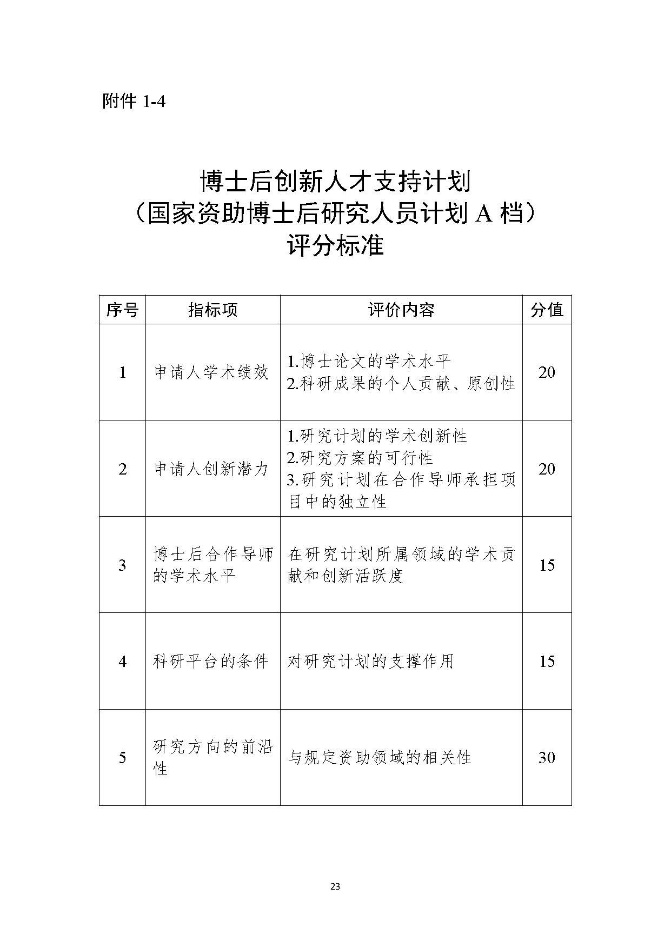 国资-B、C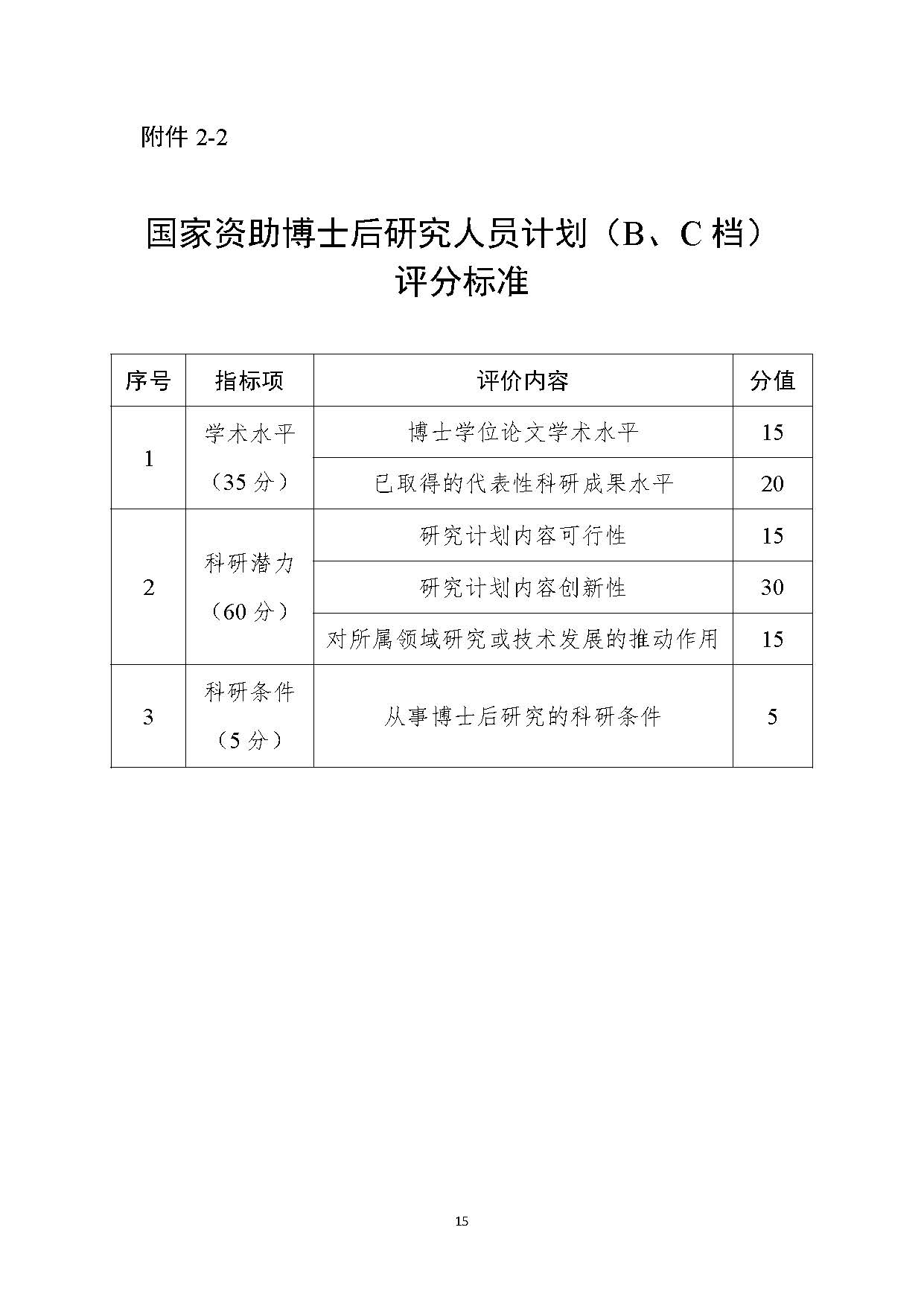 国资-科研业绩考核评估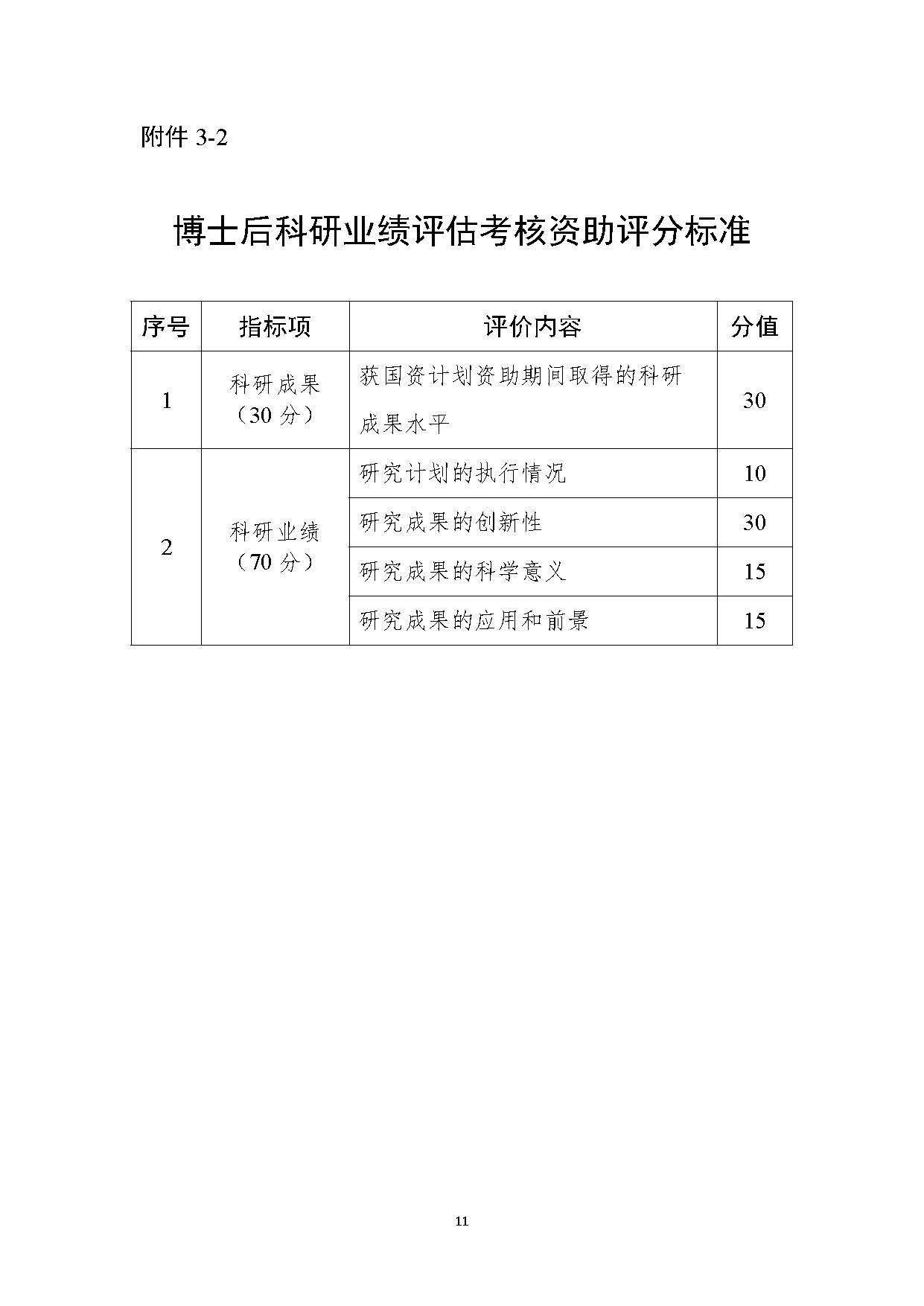 博后基金-面上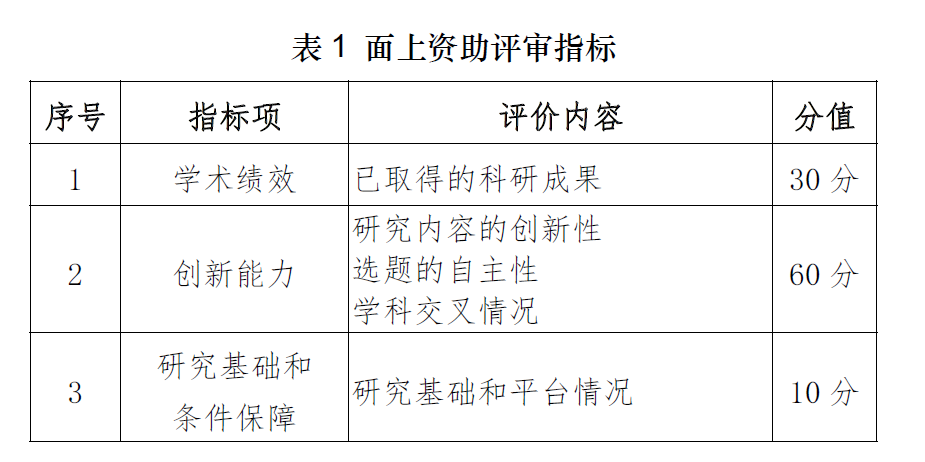 博后基金-特别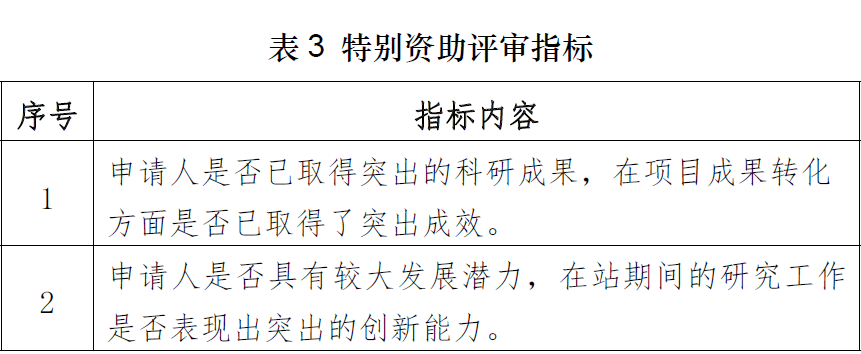 博后基金-学术专著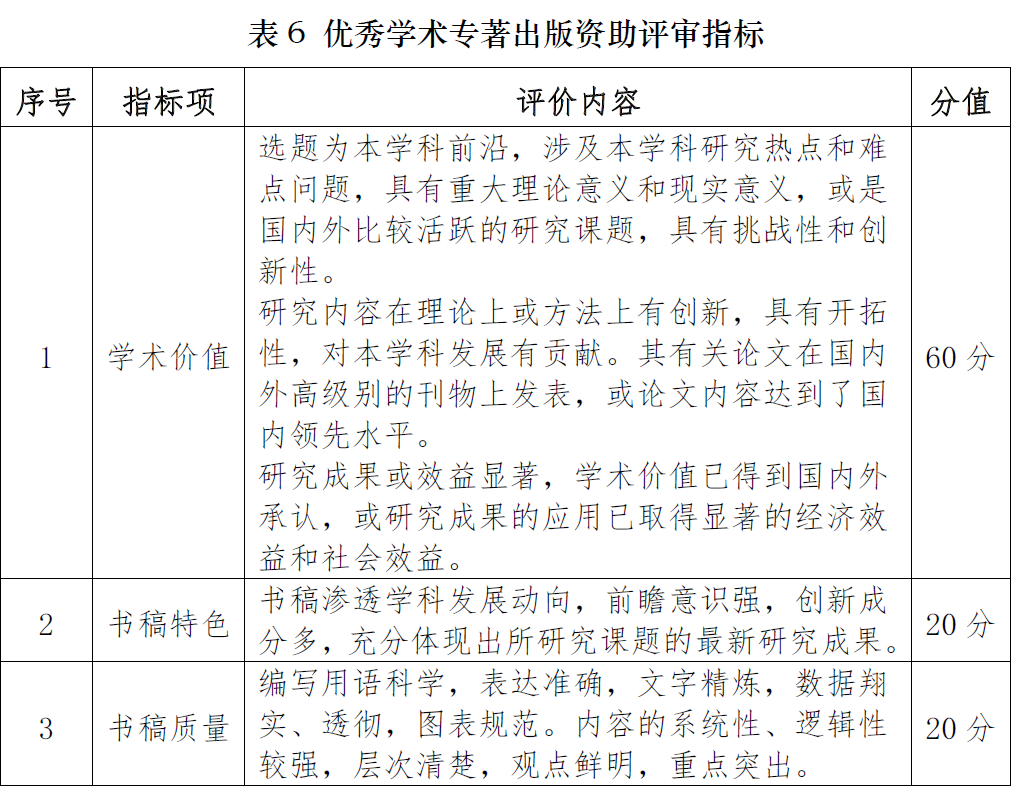 